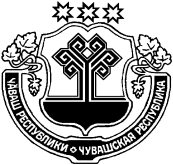 В соответствии с Законом Чувашской Республики от 20.05.2021 № 35 "О внесении изменений в Закон Чувашской Республики "О вопросах налогового регулирования в Чувашской Республике, отнесенных законодательством Российской Федерации о налогах и сборах к ведению субъектов Российской Федерации"Собрание депутатов Краснооктябрьского сельского поселения Шумерлинского района Чувашской Республики решило:Статья 1. Внести в Положение "О вопросах налогового регулирования в Краснооктябрьском сельском поселении Шумерлинского района Чувашской Республики, отнесенных законодательством Российской Федерации о налогах и сборах к ведению органов местного самоуправления", утвержденное решением Собрания депутатов Краснооктябрьского сельского поселения Шумерлинского района от 24.11.2017 года № 30/1 следующее изменение:1) в пункте 1 статьи 3 слова "дает письменные разъяснения" заменить словами "дает письменные разъяснения налоговым органам,";Статья 2. 1. Настоящее решение вступает в силу после его официального опубликования в издании "Вестник Краснооктябрьского сельского поселения".Председатель Собрания депутатов Краснооктябрьского  сельского поселения                                                     О.М. АлексееваГлава Краснооктябрьского сельского поселенияШумерлинского района                                                                                    Т.В. Лазарева                     ЧĂВАШ РЕСПУБЛИКИÇĚМĚРЛЕ РАЙОНĚЧУВАШСКАЯ РЕСПУБЛИКАШУМЕРЛИНСКИЙ РАЙОН ХĚРЛĔ ОКТЯБРЬ ЯЛ ПОСЕЛЕНИЙĚН ДЕПУТАТСЕН ПУХĂВĚ ЙЫШĂНУ«16» августа 2021г.   № 14/2Хěрле Октябрь поселокěСОБРАНИЕ ДЕПУТАТОВ КРАСНООКТЯБРЬСКОГО СЕЛЬСКОГО ПОСЕЛЕНИЯ            РЕШЕНИЕ« 16» августа 2021г.  №14/2   поселок Красный ОктябрьО внесении изменения в Положение "О вопросах налогового регулирования в Краснооктябрьском сельском поселении Шумерлинского района Чувашской Республики, отнесенных законодательством Российской Федерации о налогах и сборах к ведению органов местного самоуправления"